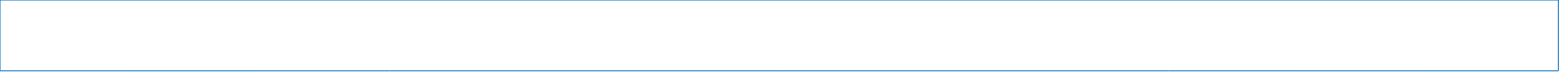 Аты-жөні, тегі:Өтес Мейіржан Есжанұлы                                                              (Жеке құжаты бойынша толтырылады, жеке куәлігі)Туған жылы, айы, күні:06.05.2004  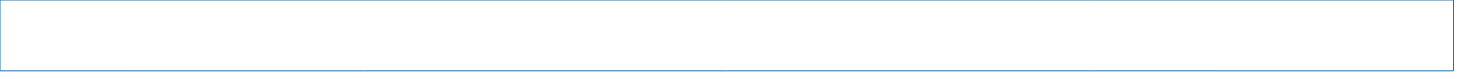 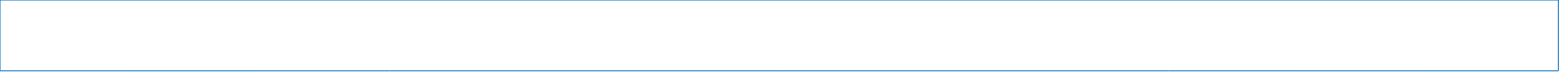 Мекен жайы:Актобе облысы жарлы ауылы Болат жолы көшесі 5\2                                     (Тіркелген мекен жайы)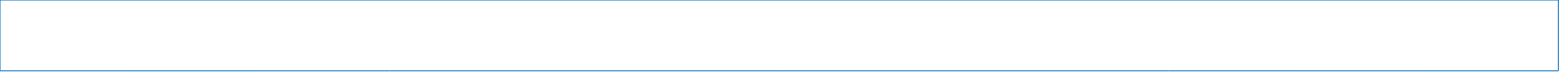                                      (Тұрғылықты мекен жайы)Байланыс телефон: 87051339104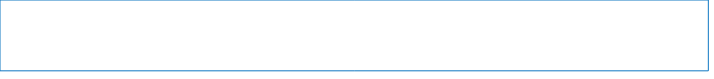 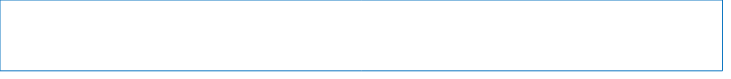                                                                                                 (ұялы)                                                                    (үй)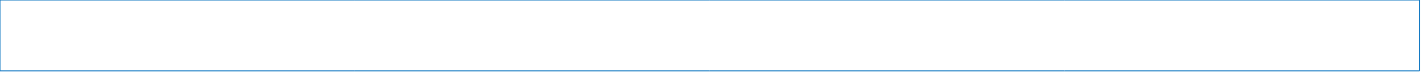 Электрондық поштасы: meirzhanutes0404@mail.ru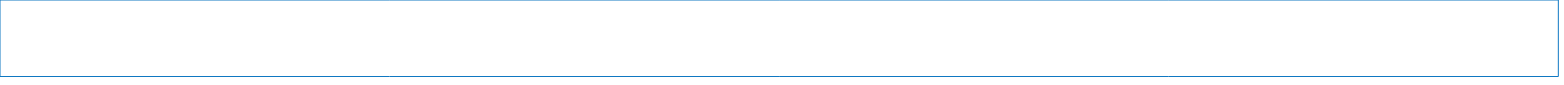 Ата-анасы: Бәйдекеш Нұргүл Қайыржанқызы     Анасы:                                                                               (Толық аты-жөні, тегі)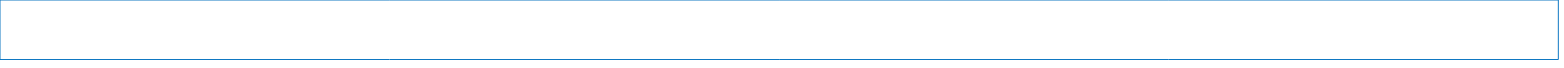      Жұмыс орны: Байғанин орта мектебі      Лауазымы: мұғалім 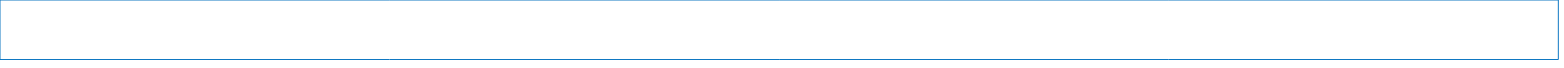      Байланыс телефоны:87716099674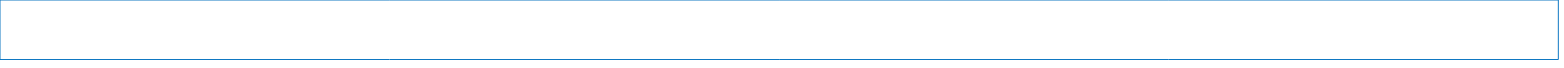      Әкесі:  Сисенбаев Есжан Отесович                                                                                                                                                                           (Толық аты-жөні, тегі)     Жұмыс орны: Сұңқар секурити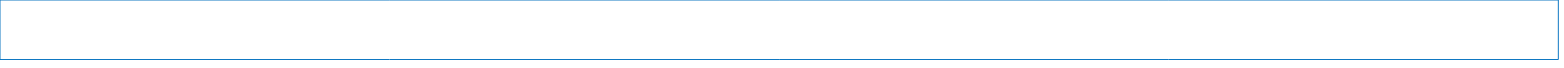      Лауазымы: охран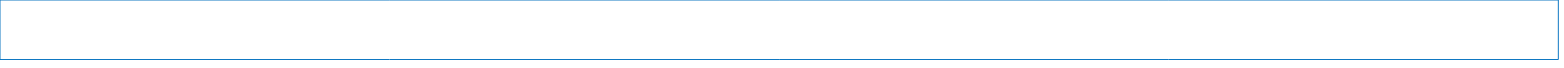      Байланыс телефоны: 87716099674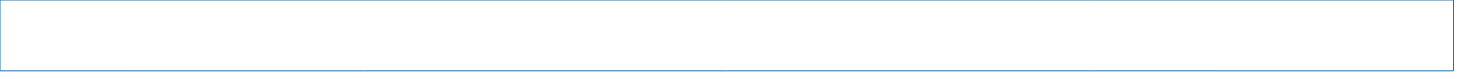 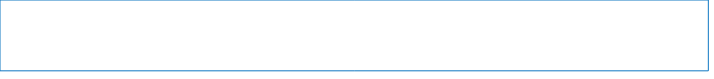 Отбасындағы бала саны:3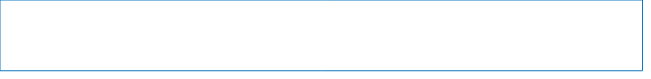 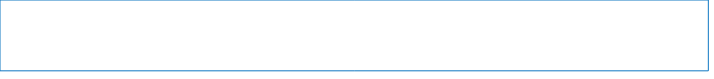 8. Таңдау пәні:                   1.  Физика                                                              2.  Математика                                          3.                                                               4.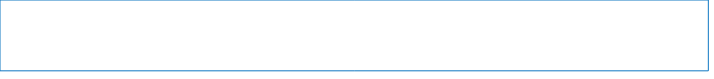 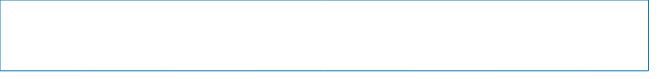 9. Басым бағыттары:      Инженерия✅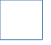      Педагогика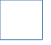 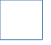      Медицина 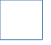  Биотехнология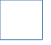  IT технология✅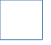  Робототехника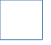 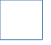  Ғылым  Құрылыс ісі, архитектура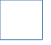  Журналистика 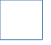 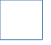  Шет тілдері  Өнер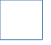 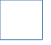  Экономика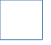  Әскери іс  Юриспруденция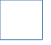  Мұнайгаз ісі/геология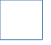  Қызметтер 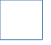 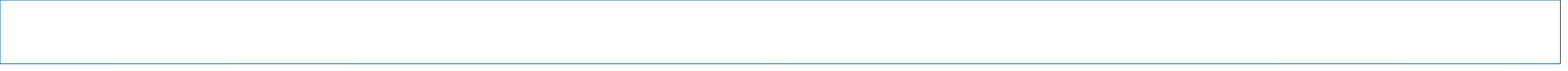  Басқа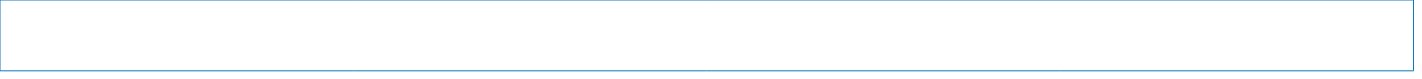 10. Басым ЖОО: 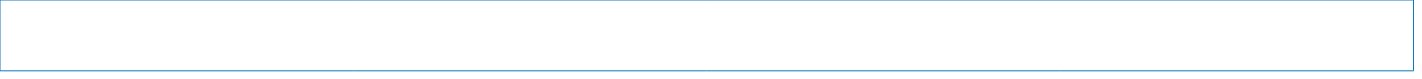 13. Участие в олимпиадах, конкурсах, конференциях, спартакиадах: 14. Выездные курсы: 15. Успеваемость:           16. Интересы и увлечения: 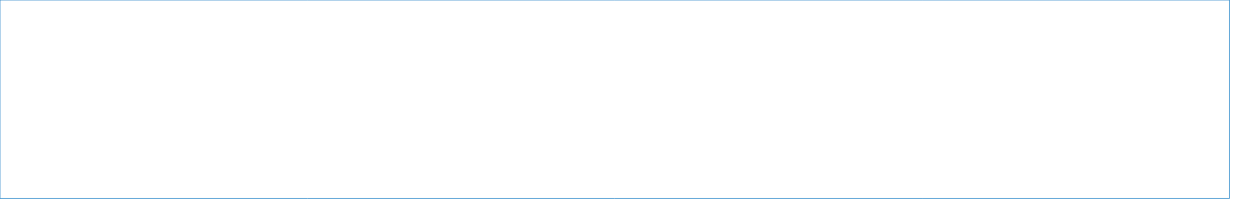           17. Характеристика материального и социального положения семьи: хорошо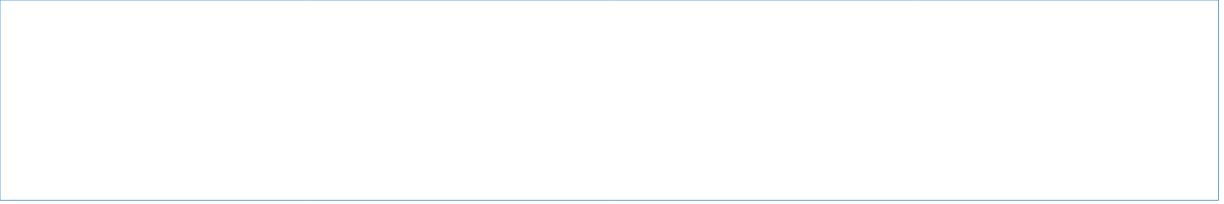 ГодНаименованиеуровеньпредметРезультат(место)Чем отмечен (грамота, диплом, сертификат)ГодСтрана Направлние (наименование) курсовУровень  (областной, региональный, республиканский, международный)Четверть 1234итоговая